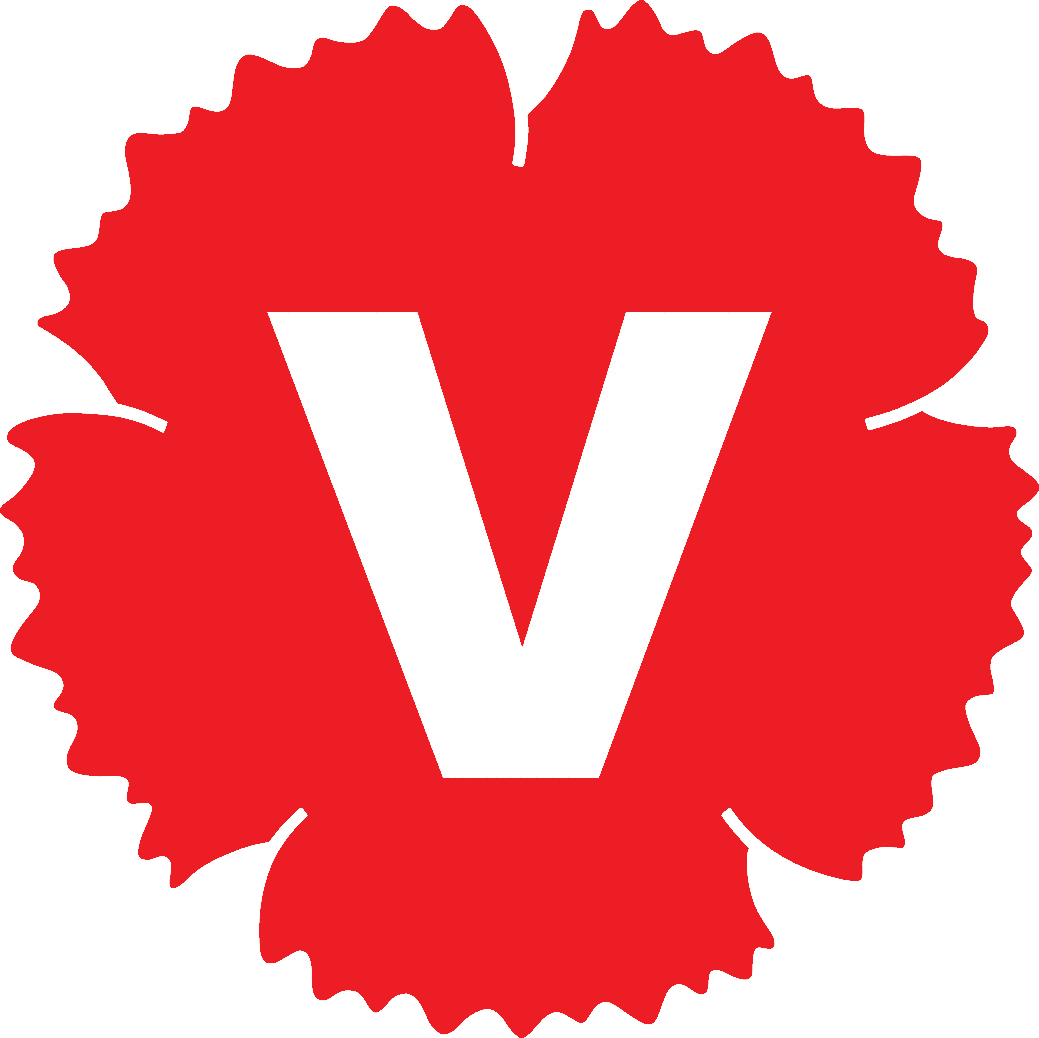 Vänsterpartiet Västernorrland     JOBBA MED OSS I REGION VÄSTERNORRLAND! Vill du bli en del av vårt arbetslag och arbeta för ett mer jämlikt samhälle? Vi söker dig som vill ha ett stimulerande arbete med att utveckla och sprida Vänsterpartiets politik i Västernorrland. Vi söker nu en politisk sekreterare till vår regiongrupp. Som politisk sekreterare är du ett stöd till våra politiker. I tjänsten ingår att bevaka och bereda ärenden och skriva förslag inför beslut i nämnder och styrelser. Du skriver interpellationer och motioner, tar fram underlag och omvärldsbevakar. Du organiserar, dokumenterar och informerar om både interna och externa möten och aktiviteter. Du arbetar även med vårt utåtriktade arbete, skriver debattartiklar och insändare och arbetar med våra kanaler på sociala medier.Du är som politisk sekreterare anställd av Landstinget, placerad vid landstingets kansli i Härnösand och arbetar för Vänsterpartiets regiongrupp.Tjänsten är på minst 51 % men kommer antagligen vara runt 60 % med möjlighet till mer. Om tjänstgöringsgraden utökas kan det bli aktuellt att arbeta för partidistriktet i Västernorrland, framför allt med administrativt och organisatoriskt stöd till distriktsstyrelsen. Du har isf kontakter med partiet centralt och andra partidistrikt och arbetar med specifika politiska frågor.Arbetet förutsätter att du kan arbeta självständigt och ta egna initiativ samt att du har en god samarbetsförmåga. Samtidigt är du en del av ett team med politiker och samarbetar även med andra politiska tjänstemän. Vi förutsätter att du är medlem i Vänsterpartiet, har god kännedom om vår politik, delar våra värderingar och står bakom våra beslutade politiska program.Vi söker dig som har- förmåga att arbeta både självständigt och i grupp.- lätt att uttrycka dig i tal och skrift och kan hantera de vanligaste datorprogrammen och informationskanalerna på nätet.- förmåga att läsa och analysera stora mängder text- B-körkort.Det är meriterande om du har- erfarenhet av styrelsearbete eller liknande i förening eller liknande- kunskap och/eller erfarenhet inom hälso- och sjukvård- relevant högskoleutbildning inom samhällsvetenskap eller motsvarande kunskaper förvärvade på annat sätt.Lön:Enligt avtal.Anställningstid:Tidsbegränsad anställning för nästkommande mandatperiod september 2018 –  30 september 2022, med eventuell förlängning. Tillträdesdag får diskuteras. Vi tillämpar sex månaders provanställning.Arbetstid:Minst 51 % men antagligen runt 60 % med möjlighet till mer.I första hand rör det sig om arbete under vanliga kontorstider men det förekommer även arbete under helger och kvällar.Kommunallagen 4 kap § 32 ger rätt till tjänstledighet från ordinarie arbete för tjänst som politisk sekreterare.Vill du veta mer, ring:Lars-Gunnar Hultin (gruppledare Region Västernorrland) 070–5725848,Ingrid Nilsson (distriktsordförande) 073–52977612 ellerGunnar Fors (vice gruppledare och vice distriktsordförande) 073–8119400För mer information om själva tjänstens innehåll kontakta nuvarande politisk sekreterare: Nina Orefjärd 070 418 4947Välkommen med din ansökan (personligt brev och cv) senast den 3 september till vasternorrland@vansterpartiet.se Ange ”politisk sekreterare” i ämnesraden.